Popcorn!Pop, pop, popcorn,Popping in the pot!Pop, pop, popcorn,Eat it while it’s hot.Pop, pop, popcorn,butter on the top!Pop, pop, popcorn,eating – I can’t stop!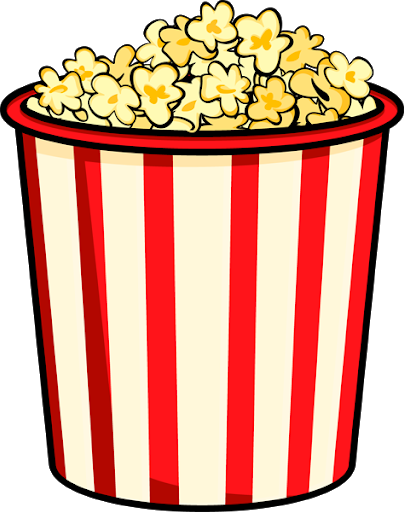 